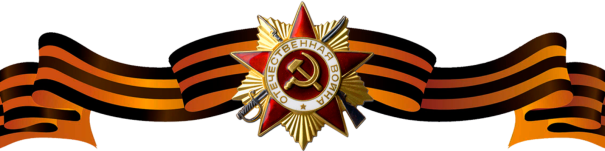 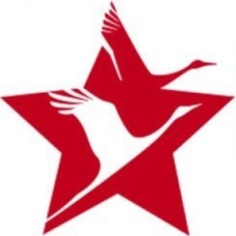 Беляев Павел Михайлович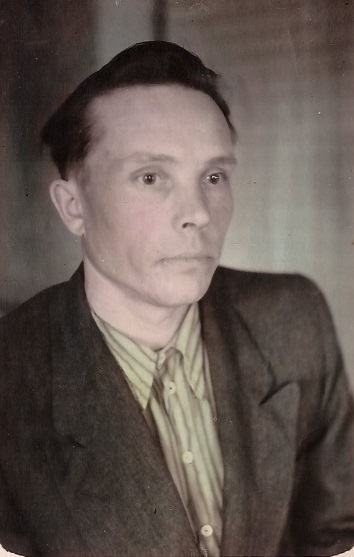 Беляев Павел МихайловичБеляев Павел МихайловичГоды жизни (дата рождения)12.12.1922 – 27.07.200312.12.1922 – 27.07.2003Место рожденияЗваниеДолжностьПулеметчик, радистПулеметчик, радистМесто призыва, дата призыва__.__.1941__.__.1941Места службы73 танковая бригада, 4-й Кантемировский танковый корпус73 танковая бригада, 4-й Кантемировский танковый корпусРанения и контузии13.08.1943 – тяжелое ранение в руку (госпиталь в Магнитогорске).13.08.1943 – тяжелое ранение в руку (госпиталь в Магнитогорске).НагражденияСведений нетВ 1942 году попал в окружение. Выходили вдвоем со старшим лейтенантом. После того, как пробились к своим, был зачислен в 4-й Кантемировский танковый корпус. Воевал на Орловско – Курской дуге. (Из воспоминаний Беляева П.М.)